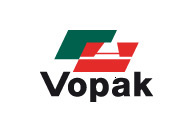 NOTA DE PRENSA VOPAK INFORMA DEL CIERRE DE LA VENTA DE LA TERMINAL DE ALGECIRAS A FIRST STATE INVESTMENTSRotterdam, 10 de octubre de 2019.-Tras anunciar el pasado 30 de septiembre que  estaba en conversaciones con el accionista minoritario Vilma  Oil para  la posible compra de la terminal, Vopak informa de que han concluido las conversaciones con el accionista minoritario en Vopak Terminal Algeciras y finalmente Vopak ha adquirido el 20% de las acciones de Vilma Oil. Vopak tiene un acuerdo con First State Investments para la venta del 100% de las acciones de Vopak Terminal Algeciras. La finalización de esta transacción está sujeta a las condiciones de cierre acordadas.El valor total de la transacción acordado con First State Investments para el 100% de las acciones en la terminal es de 125 millones de euros y se espera que la transacción genere una entrada de efectivo antes de impuestos para Vopak de aproximadamente 120 millones de euros al finalizar. El beneficio excepcional esperado antes de impuestos será de alrededor de 10 millones de euros.Al finalizar la transacción de la terminal en Algeciras, el uso de los ingresos, incluidos los de la venta completa de Hamburgo y Amsterdam, se anunciará de acuerdo con la estrategia y el marco financiero presentado en el Día de los Mercados de Capital de Vopak el 27 de noviembre. 2018.Vopak Royal Vopak es la empresa líder mundial de almacenamiento de tanques independientes. Vopak opera en una red global de terminales ubicadas en lugares estratégicos a lo largo de las principales rutas comerciales. Con una historia de 400 años y una política orientada hacia la máxima garantía en seguridad y  sostenibilidad, Vopak garantiza un almacenamiento seguro, limpio y eficiente de productos líquidos a granel y gases para sus clientes. Vopak permite facilita la entrega de productos que son vitales para nuestra economía y nuestra vida cotidiana, desde productos químicos, aceites, gases y GNL, hasta biocombustibles y aceites vegetales, con una apuesta decidida a desarrollar soluciones de infraestructura clave para los sistemas energéticos cambiantes del mundo así como en digitalización e innovación. Vopak figura en el Euronext Amsterdam y tiene su sede en Rotterdam, Países Bajos. Para obtener más información en visite la página web de la compañía: www.vopak.com Para más información: Pilar Mena / Rocío Ramila 630 13 39 77